MD – 6201, Republica Moldova, r-nul. Sîngerei,  com. Sîngereii Noi Tel. 0(262) 73 3 17, fax 0 (262) 73 3 17,                                                                                  DECIZIE nr.6/1din 08.10.2014Cu privire  precizarea  bugetului  mijloacelor speciale pentru anul 2014       În conformitate cu art. 14 al.2 lit(n) din Legea privind administraţia publică locală nr.436-XVI   din 28.12.2006, în temeiul art.27  al.3 din Legea privind Finanţele publice locale nr.397- XVII din 16.10.2003CONSILIUL COMUNAL Sîngereii NoiD E C I D E:Se majorează  bugetul mijloacelor speciale la venituri cap.412 03 cu suma de  93 750 lei    -Se majorează  bugetul mijloacelor speciale la cheltuieli art.243 03 cu suma de   93 750 leiSe micşorează bugetul mijloacelor speciale:         art.243.04 gr 01 02 015 804102, sursa 69  cu suma de 93 750 lei        art 243 04 gr 01 02 015 804102 cu suma de  88365 lei        - se majorează bugetul mijloacelor speciale:        art.243.03 gr 08 02 089 1071 02, sursa 69  cu suma de 93 750 lei        art 243 03 gr 08 02 089 1071 02 cu suma de  88365 lei Controlul executării prezentei decizii se pune în sarcina comisiei  consultative specialitateFinaţe şi buget, agricultură, industrie şi economie”. (preşedinte dl. Zastavneţchi Iosif). Secretarul consiliului se desemnează responsabil pentru aducerea prezentei decizii la cunoştinţă publică prin afişare pe  panoul  informativ           Preşedintele şedinţei                                                      Gasnaş Aliona                  Secretarul             Consiliului comunal                                                       Guţu GalinaM – 6201, Republica Moldova, r-nul. Sîngerei,  com. Sîngereii Noi Tel. 0(262) 73 3 17, fax 0 (262) 73 3 17,                                                                                  DECIZIE nr.6/2                                                                 din 08.10.2014Cu privire la unele precizări la bugetul local pentru anul 2014       În conformitate cu art. 14 al.2 lit(n) din Legea privind administraţia publică locală nr.436-XVI     din 28.12.2006, în temeiul art.27 p.2 lit.(c) din Legea privind Finanţele publice locale nr.397-XVII din 16.10.2003CONSILIUL COMUNAL Sîngereii NoiD E C I D E: În legătură cu sistarea Î.I „ Slutu Violina”     - se micşorează  partea de venituri  a bigetului  local la cap .122.30 cu  suma de        3240 lei      - se micşorează  partea de cheltuieli  a bigetului  local la art .131.05 gr.15 02 179 cu  suma        de  3240 leiSe majorează partea de cheltuieli a bugetului local din contul  mijloacelor băneşti de la      realizarea terenurilor proprietate publică a unităţilor administrativ teritoriale  după       cum urmează:  -Pentru construcţia gardului la îngrădirea teritoriului primăriei art.243. 03 gr.01 02 015 cu      suma  de 250 000 lei   -Pentru procurarea a două boxe” Tornado”, pentru procurarea materialelor şi obiectelor de uz    gospodăresc, pentru renovarea sistemului energetic in birouri, pentru procurarea inventarului     de sport la Casa de cultură art.113. 03 gr.08 02 089 cu suma  de  30 210  lei  - pentru efectuarea cheltuielilor la deservirea tehnică  a automobilului de serviciu art.113.13        gr.01 02 015 cu suma  de  7 800  lei  - pentru finisarea lucrărilor de reparaţie capitală la Casa de cultură art.243. 03 gr.08 02 089 cu     suma  de  177 700  lei  - pentru achitarea cotizaţiei de membru la CALM art.113.45 gr.20 09 214 cu suma de 2000  lei  - Pentru procurarea inventarului sportiv la deschiderea şi funcţionarea sălii sportive la Casa de        cultură art.242.00 gr.08 02 089  cu suma de 17 000  lei  - pentru lucrări de lichidare a gunoiştei neautorizate localizată la hotar cu satul Rădoaia art.         131.05 gr. 15 02 179 cu suma de 5 000 lei - pentru lucrări de dizinfectare a fîntînilor de mină a tuturor gospodăriilor din comuna Sîngereii     Noi art. 131.05 gr. 15 02 179 cu suma de 12 000 lei. Controlul executării prezentei decizii se pune în sarcina comisiei  consultative de     specialitate   Finaţe şi buget, agricultură, industrie şi economie”. (preşedinte dl.  (Zastavneţchi         Iosif).Secretarul consiliului se desemnează responsabil pentru aducerea prezentei decizii la cunoştinţă publică prin afişare pe panoul informativ            Preşedintele şedinţei                                                      Gasnaş Aliona                  Secretarul             Consiliului comunal                                                       Guţu GalinaM – 6201, Republica Moldova, r-nul. Sîngerei,  com. Sîngereii Noi Tel. 0(262) 73 3 17, fax 0 (262) 73 3 17,                                                                                  DECIZIE nr.6/3din  08.10.2014Cu privire la unele precizări la bugetul local pentru anul 2014       În conformitate cu art. 14 al.2 lit(n) din Legea privind administraţia publică locală nr.436-XVI     din 28.12.2006, în temeiul art.27 p.2 lit.(c) din Legea privind Finanţele publice locale nr.397-XVII din 16.10.2003,în baza scrisorii nr.41 din 08.09.2014  din partea Consiliului raional CONSILIUL COMUNAL Sîngereii NoiD E C I D E:Pentru procurarea echipamentului şi uniformei de serviciu angajaţilor Inspectoratului de Poliţie     - se micşorează  transferurile destinate UAT de nivel I pentru anul 2014  cap .312.00 cu  suma        de  5100 lei      - se micşorează  partea de cheltuieli  a bigetului  local pentru anul 2014  la art .131.05 gr.15        02 179 cu  suma  de  5100 leiControlul executării prezentei decizii se pune în sarcina comisiei  consultative de  specialitate Finaţe şi buget, agricultură, industrie şi economie”. (preşedinte dl.  (Zastavneţchi Iosif).Secretarul consiliului se desemnează responsabil pentru aducerea prezentei decizii la cunoştinţă publică prin afişare pe panoul informativ            Preşedintele şedinţei                                                      Gasnaş Aliona                 Secretarul             Consiliului comunal                                                       Guţu GalinaMD – 6201, Republica Moldova, r-nul. Sîngerei,  com. Sîngereii Noi Tel. 0(262) 73 3 17, fax 0 (262) 73 3 17,                                                                                                                            DECIZIE nr. 6/4                                           din 08.10.2014Cu privire la actualizarea Planului strategic de dezvoltare social-economică a comunei Sîngereii Noi.În conformitate cu prevederile art. 14 al.3 din Legea privind administraţia publică locală nr.436-XVI din 28.12.2006,CONSILIUL COMUNAL Sîngereii NoiD E C I D E:Se  aprobă actualizarea Planului strategic de dezvoltare social-economică a comunei Sîngereii Noi pentru anii 2010-2015 Secretarul consiliului local dna G.Guţu se desemnează responsabil pentru   aducerea prezentei decizii la cunoştinţă publică.            Preşedintele şedinţei                                                      Gasnaş Aliona                    Secretarul              Consiliului comunal                                                       Guţu GalinaMD – 6201, Republica Moldova, r-nul. Sîngerei,  com. Sîngereii Noi Tel. 0(262) 73 3 17, fax 0 (262) 73 3 17,                                                                                                                                 DECIZIE nr.6/5                                                     Din08.10.2014Cu  privire la achitarea cotizaţiei de membru la CALM     În conformitate  cu art.14 alin.2 lit(j )in Legea privind administraţia publică locală nr.436-XVI din 28.12.2006, ţinînd seama de prevederile pct.11 al Statutului-cadru al satului (comunei), oraşului (municipiului), aprobat prin Legea nr.436 din 06.11.2003 considerînd că autorităţile administraţiei publice locale descentralizarea şi autonomia locală reprezintă unul dintre principalele fundamente ale oricărui regim democratic, analizînd prevederile art.8,alin 2 p.4 al Legii nr.397 din 16.10.2003 privind finanţele publice locale, CONSILIUL COMUNAL Sîngereii NoiD E C I D E:Se aprobă  pentru anul 2014 plata cotizaţiei anuală de membru al CALM în sumă de 2000 lei, care va fi achitată din soldul disponibil.Prezenta decizie intră în vigoare de la data după aducerea la cunoştinţă publică prin afişare pe panoul informativ.Secretarul consiliului se desemnează responsabil pentru aducerea prezentei decizii la cunoştinţă publică                 Preşedintele şedinţei                                               Gasnaş Aliona                          Secretarul              Consiliului comunal                                                       Guţu GalinaMD – 6201, Republica Moldova, r-nul. Sîngerei,  com. Sîngereii Noi Tel. 0(262) 73 3 17, fax 0 (262) 73 3 17,                                                                                  DECIZIE 6/6Din08.10.2014Cu privire la aprobarea planului de activitate al Consiliului comunal pentru trimestrul IV al a. 2014      În conformitate cu art. 14 p.3 din Legea privind administraţia publică locală      nr.436-XVI din 28.12.2006, CONSILIUL COMUNAL Sîngereii NoiD E C I D E:Se aprobă planul de activitate al Consiliului comunal Sîngereii Noi pentru    trimestrul IV al a.2014 conform anexei.Prezenta decizie intră în vigoare de la data după aducerea la cunoştinţă       publică prin afişare pe panoul informativ.       Preşedintele şedinţei                                                  Gasnaş Aliona            Secretarul 
       Consiliului comunal                                                   Guţu Galina                                                                                                    Anexă la decizia 6/6                                                                                                        Din08.10.2014Planul de activitate al Consiliului comunal Sîngereii Noi pentru trimestrul IV al a.2014.      Secretarul 
      Consiliului comunal                                                   Guţu GalinaMD – 6201, Republica Moldova, r-nul. Sîngerei,  com. Sîngereii Noi Tel. 0(262) 73 3 17, fax 0 (262) 73 3 17,                                                                                                                              DECIZIE nr.6/7                                             din 08.10.2014   Cu privire la reducerea vîrstei matrimoniale”   În conformitate cu art.14.alin.1,din Legea privind administraţia publică locală nr.436-XVI din28.12.2006,Codul Familiei,art14 alin2,reeşind din cererea depusă şi acordul părinţilor.CONSILIUL COMUNAL Sîngereii NoiD E C I D E:Se reduce vîrsta matrimonială a minorei Coşcodan  Diana, născută  la 13.04.1997  cu  şapte  luni.Controlul executării prezentei decizii se pune în sarcina comisiei consultative de specialitate Probleme sociale, protecţia mediului şi amenajarea teritoriului (preşedinte d-na Nichita Lidia). Prezenta decizie intră în vigoare de la data aducerii la cunoştinţă a persoanei  interesate      Preşedintele şedinţei                                          Gasnaş Aliona                                             Secretarul                                        Consiliului comunal                                           Guţu  GalinaMD – 6201, Republica Moldova, r-nul. Sîngerei,  com. Sîngereii Noi Tel. 0(262) 73 3 17, fax 0 (262) 73 3 17,                                                                                                                              DECIZIE nr.6/8                                             din 08.10.2014   „Cu privire la înregistrarea bunurilor imobiledin domeniul public al comunei”     În conformitate cu art.14.alin.1din Legea nr.436-XVI din28.12.2006  privind administraţia publică locală,  în baza Legii nr.1543-XIII  din 25.02.1998 „ Despre unele măsuri  privind  crearea  cadastrului  bunurilor  imobile,  în  temeiul Instrucţiunii nr.112 din 22.06.2005 „ Cu privire  la înregistrarea bunurilor imobile şi a drepturilor  asupra  lor”, în temeiul Legii nr.121-XVI din 04.05.2007 privind  administrarea şi autorizarea proprietăţii publice, avînd în vedere înregistrarea bunurilor  imobile din domeniul public al comuneiCONSILIUL COMUNAL Sîngereii NoiD E C I D E:1. Se aprobă următoarele bunuri imobile din domeniul public al comunei,  care    urmează să fie înregistrate la OCT Sîngerei  Liceul Teroretic „ Alecu Russo” : teren  aferent cu numărul cadastral  7469206067  şi  suprafaţa totală de 2,7335 haA-  Construcţie de bază cu suprafaţa  de 41,3m.p , numărul cadastral 7469206067.01A- construcţie de bază cu suprafaţa de  296 m.p , numărul cadastral 7469206067.01 Terasă cu pereţi cu suprafaţa  de  12  m.p , numărul cadastral 7469206067.01A- Construcţie de bază cu suprafaţa  de 769,2 m.p , numărul cadastral 7469206067.01Construcţie de bază cu suprafaţa  de 649,3 m.p , numărul cadastral 7469206067.01Construcţie nefinalizată  cu suprafaţa  de 370.1m.p , numărul cadastral 7469206067.021-WC cu suprafaţa  de 51,9  m.p , numărul cadastral 7469206067.03D- Construcţie de bază cu suprafaţa  de 23 m.p , numărul cadastral 7469206067.04C- Construcţie de bază cu suprafaţa  de 22,9 m.p , numărul cadastral 7469206067.052- Construcţie  cu suprafaţa  de 2,7 m.p , numărul cadastral 7469206067.06Subsol - cu suprafaţa  de 56,4 m.p , numărul cadastral 7469206067.01Subsol - cu suprafaţa  de 87,3 m.p , numărul cadastral 7469206067.01Scara cu suprafaţa  de 31,2  m.p Scara cu suprafaţa  de 6,6  m.p Scara cu suprafaţa  de 12  m.p Gimnaziul Mărineşti: teren  aferent cu numărul cadastral  7469202259  şi  suprafaţa totală de 0,8027haA-  Construcţie de bază cu suprafaţa  de 1861,2 m.p , numărul cadastral 7469202259.01a- anexă rece cu suprafaţa  de 4,5 m.p , numărul cadastral 7469202259.01B- construcţie de bază cu suprafaţa  de 16,1 m.p , numărul cadastral 7469202259.021- WC cu suprafaţa  de 15m.p , numărul cadastral 7469202259.03Scara cu suprafaţa  de 91,2  m.p Subsol - cu suprafaţa  de 75,1 m.p , numărul cadastral 7469202259.01Se acceptă înregistrarea  bunurilor imobile din domeniul public al comunei la    Oficiul  Cadastral Teritorial Sîngerei  Liceul Teroretic „ Alecu Russo” : teren  aferent cu numărul cadastral  7469206067  şi  suprafaţa totală de 2,7335 haA-  Construcţie de bază cu suprafaţa  de 41,3m.p , numărul cadastral 7469206067.01A- construcţie de bază cu suprafaţa de  296 m.p , numărul cadastral 7469206067.01 Terasă cu pereţi cu suprafaţa  de  12  m.p , numărul cadastral 7469206067.01A- Construcţie de bază cu suprafaţa  de 769,2 m.p , numărul cadastral 7469206067.01Construcţie de bază cu suprafaţa  de 649,3 m.p , numărul cadastral 7469206067.01Construcţie nefinalizată  cu suprafaţa  de 370.1m.p , numărul cadastral 7469206067.021-WC cu suprafaţa  de 51,9  m.p , numărul cadastral 7469206067.03D- Construcţie de bază cu suprafaţa  de 23 m.p , numărul cadastral 7469206067.04C- Construcţie de bază cu suprafaţa  de 22,9 m.p , numărul cadastral 7469206067.052- Construcţie  cu suprafaţa  de 2,7 m.p , numărul cadastral 7469206067.06Subsol - cu suprafaţa  de 56,4 m.p , numărul cadastral 7469206067.01Subsol - cu suprafaţa  de 87,3 m.p , numărul cadastral 7469206067.01Scara cu suprafaţa  de 31,2  m.p Scara cu suprafaţa  de 6,6  m.p Scara cu suprafaţa  de 12  m.p Gimnaziul Mărineşti: teren  aferent cu numărul cadastral  7469202259  şi  suprafaţa totală de 0,8027haA-  Construcţie de bază cu suprafaţa  de 1861,2 m.p , numărul cadastral 7469202259.01a- anexă rece cu suprafaţa  de 4,5 m.p , numărul cadastral 7469202259.01B- construcţie de bază cu suprafaţa  de 16,1 m.p , numărul cadastral 7469202259.021- WC cu suprafaţa  de 15m.p , numărul cadastral 7469202259.03Scară cu suprafaţa  de 91,2  m.p Subsol - cu suprafaţa  de 75,1 m.p , numărul cadastral 7469202259.01Controlul executării prezentei decizii se pune în sarcina comisiei consultative de specialitate Probleme sociale, protecţia mediului şi amenajarea teritoriului (preşedinte d-na Nichita Lidia). Prezenta decizie intră în vigoare de la data aducerii la cunoştinţă a persoanei  interesate      Preşedintele şedinţei                                                Gasnaş Aliona                                        Secretarul                                         Consiliului comunal                                           Guţu  GalinaMD – 6201, Republica Moldova, r-nul. Sîngerei,  com. Sîngereii Noi Tel. 0(262) 73 3 17, fax 0 (262) 73 3 17,                                                                                  DECIZIE 6/9Din08. 10.2014Cu privire la amplasare , proiectare şi construcţia Zonei agroindustriale, industrială, depozitare , sport şi turizm  La cererea cet.Pavlov Grigore şi Pavlov Valentina, cu domiciliul în  satul Măşcăuţi, raionul Criuleni, în baza Legii privind administraţia publică locală nr.436-XVI din 28.12.2006, Legii privind autorizarea executării lucrărilor de construire nr.163 din 09.07.2010, Studiul de Fundamentare Urbanistică,CONSILIUL COMUNAL Sîngereii NoiD E C I D E: Se adoptă amplasarea., proiectarea şi construcţia Zonei agroindustriale, industrială, depozitare , sport şi turizm în comuna Sîngereii Noi,extravilan, pe terenul proprietate privată,proprietar Pavlov Grigore şi Pavlov Valentina Decizia este valabilă, privind oferta adoptată cu consultarea cetăţenilor, avizele organelor     de resort raionale şi locale.Construcţia obiectului  menţionat se va autoriza în baza proiectului elaborat de specialişti atestaţi în domeniu şi licenţiaţi conform legislaţiei în vigoareDupă terminarea lucrărilor de construcţie şi  instalare a utilajului  se va efectua recepţia finală a obiectului, conform Regulamentului de recepţie a construcţiilor şi instalaţiilor aferente aprobat prin Hotărîrea Guvernului Republicii Moldova nr. 285 din 23.05.1996.În baza inventarierii OCT Bălţi şi procesului vebal de recepţie finală, de obţinut autorizaţie de funcţionare conform Regulamentului aprobat prin prin Hotărîrea Guvernului Republicii Moldova nr.306 din 30.03.2000Controlul asupra îndeplinirii deciziei se pune ca sarcină, comisiei de specialitate „Probleme sociale, protecţia mediului, amenajarea teritoriului” (preşedinte dl. N. Lidia) şi  secretarului consiliului comunal  .       Preşedintele şedinţei                                            Gasnaş Aliona            Secretarul        Consiliului comunal                                              Guţu  GalinaExtrasMD – 6201, Rep ublica Moldova, r-nul. Sîngerei,  com. Sîngereii Noi Tel. 0(262) 73 3 17, fax 0 (262) 73 3 17,                                                                                    DECIZIEnr. 6/10Din08..2014  Cu privire la selectarea terenului  pentru instalerea monumentului deportaţilor anilor 1941-1949       În conformitate cu 14 p.2 lit (b,) , p.3 din Legea privind administraţia publică locală nr.436-XVI din 28.12.2006, , avînd în vedere cererea, nr.4 din 05.09.2014 din partea unui grup de cetăţeni  care au fost deportaţi în anii 1941-1949                             CONSILIUL COMUNAL Sîngereii NoiD E C I D E:Se  stabileşte  locul de  amplasare  a monumentului deportaţilor  anilor 1941-1949 lîngă monumentul veteranulor războiului  din 1941-1945Controlul executării prezentei decizii se pune în sarcina comisiei consultative de specialitate Probleme sociale, protecţia mediului şi amenajarea teritoriului (preşedinte dl. Nichita Lidia).Secretarul consiliului se desemnează responsabil pentru aducerea prezentei       decizii la cunoştinţă publică.          Preşedintele şedinţei                                                       Gasnaş Aliona
               Secretarul           Consiliului comunal                                                           Guţu  GalinaCorespunde cu originalulMD – 6201, Rep ublica Moldova, r-nul. Sîngerei,  com. Sîngereii Noi Tel. 0(262) 73 3 17, fax 0 (262) 73 3 17,                                                    DECIZIE nr.6/11                                                    din 08 .10.2014Cu privire la constituirea comisiei de predare primire a bunurior obţinute în rezultatul reparaţiei capitale a clădirii liceului „ Alecu Russo”satul Sîngereii Noi şi gimnaziul MărineştiÎn conformitate cu art.14  p.3 din Legea privind administraţia publică locală nr.436-XVI din 28.12.2006,în baza scrisorii nr.44 din 03.10.2014 parvenită de la consiliul raional Direcţia de Finanţe                                                                            CONSILIUL COMUNAL Sîngereii NoiD E C I D E1. Se constituie comisia de predare primire a bunurior obţinute în rezultatul reparaţiei capitale a clădirii liceului„ Alecu Russo”satul Sîngereii Noi  şi gimnaziul Mărineşti după cum urmează:                                               Preşedintele comisiei: Ceauşceac Valentina                     -                                                                            Membrii comisiei:Railean IonManiuc AlexandruRăzlog RaisaFriiuc TatianaPulbere VictorBorinschi SergheiComisia v-a întocmi procesul verbal de predare primire a materialelor obţinute în urma desasamblării mijloacelor fixe( ferestrelor, uşilor) a clădirii liceului„ Alecu Russo. clădirii gimnaziului Mărineşti”Din materialele acumulate să fie realizate pentru foc.Secretarul consiliului se desemnează responsabil pentru aducerea prezenteidecizii la cunoştinţă publică.      Preşedintele şedinţei                                                     Gasnaş Aliona      Secretarul consiliului                                                    Guţu Galina                                                                              ExtrasMD – 6238, Republica Moldova, r-nul. Sîngerei,  com. Sîngereii Noi Tel/fax 0(262) 73 3 17                                                                                                                                    DECIZIE nr. 6/12                                                    din 08.10. 2014Cu privire la vînzarea-cumpărarea  terenului aferent.      În conformitate cu art. 14 p.3 din Legea privind administraţia publică locală nr.436-XVI din 28.12.2006, în baza Legii nr.1308-XIII din 25.07.1997 privind preţul normativ şi modul de vînzare-cumpărare a pămîntului, Legii 210-XVI din 17.10.2008 pentru modificarea şi completarea Legii nr.1308-XIII din 25.07.1997,  în baza H.G nr.1428 din 16.12.2008 pentru Aprobarea Regulamentului  cu privire la vînzarea- cumpărarea terenurilor aferente,la cererea cet Ceban Lidia, proprietarul construcţiei.                               CONSILIUL COMUNAL Sîngereii Noi                                                    D E C I D E:Se permite vînzarea-cumpărarea terenului aferent cu numărul cadastral 7469301024,suprafaţa de 0,5414 ha cet. Ceban  Lidia, proprietarul construcţiei, cu numărul cadastral 7469301024.01 ,care se află pe  adresa  r-nul Sîngerei, com. Sîngereii Noi, extravilan. Se desemnează  responsabil  D-na Ceauşceac Valentina, primarul comunei, de a încheia contractul de vînzare- cumpărare a  terenului aferent cu numărul cadastral 7469301024  şi  suprafaţa de 0,5414 ha cu cet.Ceban Lidia.Secretarul consiliului este responsabil de a aduce prezenta decizie la cunoştinţa persoanelor interesate.Controlul executării prezentei decizii se pune în sarcina comisiei consultative de specialitate   Finanţe şi buget, agricultură, industrie şi economie (preşedinte dl. Zastavneţchi Iosif)       Preşedintele şedinţei                                                 Gasnaş Aliona       Secretarul     Consiliului comunal                                                     Guţu  Galina           Corespunde  cu originalulMD – 6238, Republica Moldova, r-nul. Sîngerei,  com. Sîngereii Noi Tel/fax 0(262) 73 3 17                                                                                                                            DECIZIE nr.6/13                                          Din08.10.2014                                             Cu privire la construcţia bazinului acvatic   pe lotul de teren proprietate privată În conformitate cu art.14 p.2 lit(b) din Legea nr. 436-XVI din 28.12.2006privind administraţia publică locală,la cererea cet. Zastavneţchi Eleonora                                CONSILIUL COMUNAL Sîngereii Noi                                                         D E C I D E:Se  permite  construcţia bazinului  acvatic  pe  lotul de teren proprietate privată, extravilan  cu numerele  cadastrale 7469118212 şi  7469118210 Controlul executării prezentei decizii se pune în sarcina comisiei consultative de specialitate Probleme sociale, protecţia mediului şi amenajarea teritoriului (preşedinte dl. Nichita Lidia).Secretarul consiliului se desemnează responsabil pentru aducerea prezentei decizii la cunoştinţa persoanelor interesate.         Preşedintele şedinţei                                                     Gasnaş Aliona                 Secretarul         Consiliului comunal                                                       Guţu GalinaExtrasMD – 6201, Republica Moldova, r-nul. Sîngerei,  com. Sîngereii Noi Tel. 0(262) 73 3 17, fax 0 (262) 73 3 17,                                                                                                                                   DECIZIE nr. 6/14                                                    din 08.10.2014„Cu privire la alocarea mijloacelor financiare     din fondul de rezervă  „                   În conformitate cu art. 14 al.2 lit(n) din Legea privind administraţia publică locală nr.436-XVI din 28.12.2006, în temeiul art.18 al.1,2 din Legea privind Finanţele publice locale nr.397-XVII din 16.10.2003,  avînd în vedere  p. 4.1. partea IV a Regulamentului  cu privire la constituirea fondului de rezervă al  primăriei comunei Sîngereii Noi utilizarea acestor  mijloace pentru anul 2014, aprobat prin decizia consiliului local nr. 8/3  din 09.12.2013, actului de constatare a încendiului, în baza cererii cet.  Mihai Elizaveta                            CONSILIUL COMUNAL Sîngereii Noi                                                D E C I D E:Se alocă  suma de 1500 lei din mijloacele băneşti ale Fondului de rezervă al primăriei cet Mihai Elizaveta din satul Mărineşti pentru  daunele cauzate gospodăriei în urma incendiului produs de  ploile torențiale, rafalele de vînt din 05.08.2014Contabilitatea v-a asigura achitarea în numerarControlul executării prezentei decizii se pune în sarcina comisiei consultative de specialitate Finanţe şi buget, agricultură, industrie şi economie (preşedinte dl. Zastavneţchi Iosif)Secretarul consiliului local se desemnează responsabil pentru aducerea prezentei decizii la cunoştinţă persoanelor interesate         Preşedintele şedinţei                                                    Gasnaş Aliona            Secretarul         Consiliului comunal                                                       Guţu GalinaCorespunde cu originalul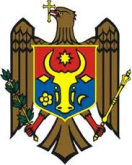                                  R E P U B L I C A    M O L D O V A                                     Consiliul Comunal  Sîngereii Noi                                                 R E P U B L I C A    M O L D O V A                                     Consiliul Comunal  Sîngereii Noi                                                 R E P U B L I C A    M O L D O V A                                     Consiliul Comunal  Sîngereii Noi                                                       R E P U B L I C A    M O L D O V A                                           Consiliul Comunal  Sîngereii Noi                                                       R E P U B L I C A    M O L D O V A                                           Consiliul Comunal  Sîngereii Noi                R E P U B L I C A    M O L D O V A Consiliul Comunal  Sîngereii Noi                Nr.d/rMăsurile preconizate spre examinare în şedinţăResponsabil de    executareTermenulexecutării1.2.3.4.5.6.7.8.I.Măsurile preconizate spre examinare în şedinţăCu privire la aprobarea bugetului local pentru a.2015 în prima lectură.Cu privire la aprobarea organigramei şi statelor primăriei comunei Sîngereii Noi pentru a.2015Cu privire la formarea fondului de rezervă al primăriei.Cu privire la obiectele impunerii şi cotele impozitului pe bunurile imobiliare a persoanelor fizice şi juridice.Cu privire la stabilirea % de arendă a pămîntuluiCu privire la aprobarea Regulamentului privind taxele locale.Cu privire la aprobarea Nomenclatorului şi tarifelor de plată pentru serviciile acordate cetăţenilor de către primărie.Cu privire la aprobarea planului de activitate a Consiliului comunal Sîngereii Noi pentru trimestrul I a.2015.II. Măsuri organizate.Organizarea şi petrecerea sărbătorilor:„Hramul satului”III.Dezvoltarea profesională continuă.Întrunire cu consilerii.Tema: „Cadrul legal: Legea privind administraţia publică locală şi Legea privind statutul alesului local”Contabil-şefN.CojocariPrimarulV-na CeauşceacContabil-şefN.CojocariA GasnaşG.ŢaranuN.Cojocari G.GuţuV-na CeauşceacG.GuţuG.Guţu     ComitetulorganizatoricV.UrsuG.GuţudecembriedecembriedecembriedecembriedecembriedecembriedecembriedecembrieoctombrienoiembrieR E P U B L I C A    M O L D O V A Consiliul Comunal  Sîngereii Noi                R E P U B L I C A    M O L D O V A Consiliul Comunal  Sîngereii Noi                R E P U B L I C A    M O L D O V A Consiliul Comunal  Sîngereii Noi                R E P U B L I C A    M O L D O V A Consiliul Comunal  Sîngereii Noi               R E P U B L I C A    M O L D O V A Consiliul Comunal  Sîngereii Noi                                              R E P U B L I C A    M O L D O V A                                     Consiliul Comunal  Sîngereii Noi                                               R E P U B L I C A    M O L D O V A                                     Consiliul Comunal  Sîngereii Noi                                             R E P U B L I C A    M O L D O V A                                Consiliul Comunal  Sîngereii Noi                